УКРАЇНАНОВОУШИЦЬКА СЕЛИЩНА РАДАНОВОУШИЦЬКОЇ СЕЛИЩНОЇ ОБ’ЄДНАНОЇ  ТЕРИТОРІАЛЬНОЇ ГРОМАДИВИКОНАВЧИЙ КОМІТЕТ                                                                 Р І Ш Е Н Н Явід  21 лютого  2019 року № 1025смт. Нова Ушиця Про погодження виконання  Програми забезпечення безоплатного перевезення пільгових категорій населення на  території  Новоушицького району  на 2018-2020 роки.          Заслухавши та обговоривши  звіт начальника відділу економіки, інвестицій та інформаційного забезпечення Тарадайка О.І» Про погодження виконання  Програми забезпечення безоплатного перевезення пільгових категорій населення на  території  Новоушицького району  на 2018-2020 роки.», керуючись Законом України " Про місцеве самоврядування в Україні" від 21.05.1997 року N280/97-ВР (із змінами та доповненнями), виконавчий комітет селищної ради                                                                  ВИРІШИВ:       1. Погодити виконання програми забезпечення безоплатного перевезення пільгових категорій населення на  території  Новоушицького району  на 2018-2020 роки.Додається.       2. Начальнику відділу економіки, інвестицій та інформаційного забезпечення Тарадайко О.І.   винести на розгляд чергової сесії	Селищний голова	О.МосковчукІНФОРМАЦІЯпро погодження виконання  Програми забезпечення безоплатного перевезення пільгових категорій населення на  території  Новоушицького району  на 2018-2020 роки.В зв’язку з внесеними змінами до статті 91 Бюджетного кодексу України, виконання державних гарантій на соціальний захист окремих категорій громадян, які мають право на пільги, покладені на місцеві бюджети, на підставі чого розроблена відповідна Програма. Метою Програми є соціальний захист пільгових категорій громадян, шляхом фінансування відшкодування компенсаційних виплат перевізникам, які здійснюють пільгові перевезення окремих категорій громадян автомобільним транспортом на приміських автобусних маршрутах загального користування. Організація регулярного безкоштовного перевезення пільгових категорій за рахунок місцевого бюджету на приміських автобусних маршрутах загального користування  по ОТГ є складовою частиною забезпечення реалізації прав громадян на користування автомобільним транспортом та проводиться відповідно до законів України “Про місцеве самоврядування в Україні”, "Про автомобільний транспорт", інших нормативно-правових актів. Пільгові категорії пасажирів, які мають право на безкоштовний проїзд: інвалід війни 1, 2, 3 групи, учасник бойових дій, учасник ліквідації наслідків аварії на Чорнобильській АЕС 1 та 2 категорії, ветеран військової служби, ветеран органів внутрішніх справ, дитина з багатодітної сім'ї, ветеран служби цивільного захисту, інвалід військової служби, дитина-інвалід, особи з інвалідністю 1 та 2 групи, батьки загиблого військовослужбовця, член сім'ї загиблого (померлого) ветерана війни, пенсіонер за віком. Компенсація виплат на пільговий проїзд автомобільним транспортом здійснюється щомісячно визначеному надавачу послуг з перевезення пасажирів на міському автобусному маршруті загального користування у звичайному режимі руху, відповідно до укладеного договору на здійснення компенсаційних виплат перевізнику за перевезення пільгових категорій громадян автомобільним транспортом загального користування на приміському маршруті за рахунок коштів місцевого бюджету. У 2018 році, договори на відшкодування втрат за перевезення окремих категорій громадян були заключні  з 5  перевізниками. Впродовж 2018 року ними перевезено 21 781 пасажир пільгової категорії, за що їм було сплачено компенсації на загальну суму 220,5  тис.грн. А середня вартість перевезення однієї особи пільгової категорії громадян склала 10 грн. Таким чином, досягнута основна мета Програми - забезпечення безкоштовного проїзду пільгових категорій населення на міських та приміських автомобільних пасажирських маршрутах у 2018.Секретар селищної ради	С.Мегель                       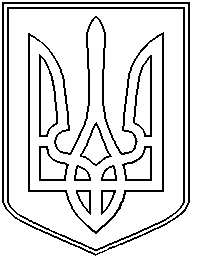 